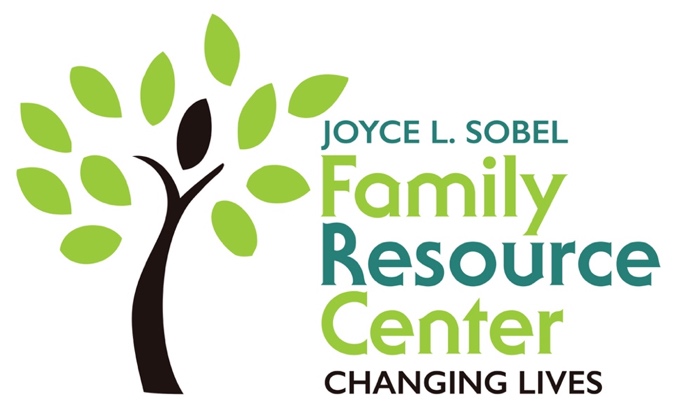 FOR IMMEDIATE RELEASE				Contact:  Jennifer Armstrong								Phone:  360-378-5246								sjifrc@gmail.com				 HOLIDAY INSPIRATION					WHEN: Sunday, November 4					WHERE:  Mullis Center					TIME:     2-4 pm					            FREE                        Join us for a Festival of Giving and KindnessCelebrate others by: becoming a volunteer, sponsoring a family, mentoring a child, donating to our coat drive, making handmade gifts & cards, get a family photoCelebrate yourself by: learning how to de-stress the holidays, practicing yoga, gaining health care access, enjoying healthy treats, simplifying the holidays, bidding on a beautiful quiltSee the Family Resource Center’s building expansion plans as weRAISE THE ROOF!KEEP THE HOLIDAYS MEANINGFUL BY PUTTING KINDNESS INTO ACTION